INDICAÇÃO Nº 798/2017Sugere ao Poder Executivo Municipal e aos órgãos competentes, a roçagem e limpeza de área pública, na Rua Osório Duque Estrada, próximo ao número 817, no bairro Jardim Batagim. Excelentíssimo Senhor Prefeito Municipal, Nos termos do Art. 108 do Regimento Interno desta Casa de Leis, dirijo-me a Vossa Excelência para sugerir que, por intermédio do Setor competente, seja realizada a roçagem e limpeza de área pública na Rua Osório Duque Estrada, próximo ao número 817, no bairro Jardim Batagim, neste município. Justificativa:Munícipes procuraram por este vereador solicitando a roçagem e limpeza no referido local, devido ao aparecimento de animais peçonhentos, o que coloca em risco a população.Este é um pedido não somente deste vereador, mas de todos os moradores do bairro que pedem com urgência que o problema seja resolvido o mais rápido possível. Plenário “Dr. Tancredo Neves”, em 25 de janeiro de 2.017.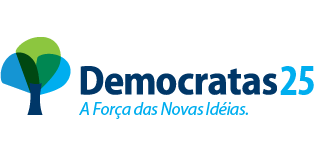 JESUS VENDEDOR-Vereador / Vice Presidente-